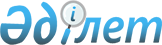 Об определении и утверждении мест размещения нестационарных торговых объектов в городе СемейПостановление акимата города Семей области Абай от 10 ноября 2023 года № 914. Зарегистрировано Департаментом юстиции области Абай 30 ноября 2023 года № 168-18.
      В соответствии с подпунктом 4-2) пункта 1 статьи 31 Закона Республики Казахстан "О местном государственном управлении и самоуправлении в Республике Казахстан", со статьей 27 Закона Республики Казахстан  "О правовых актах", пунктом 50-1 Правил внутренней торговли, утвержденных приказом исполняющего обязанности Министра национальной экономики Республики Казахстан от 27 марта 2015 года № 264 (зарегистрировано в Реестре государственной регистрации нормативных правовых актов под  № 11148), акимат города Семей ПОСТАНОВЛЯЕТ:
      1. Определить и утвердить места размещения нестационарных торговых объектов в городе Семей, согласно приложению к настоящему постановлению.
      2. Признать утратившим силу постановление акимата города Семей от 16 мая 2022 года № 793 "Об определении и утверждении мест размещения нестационарных торговых объектов в городе Семей" (зарегистрировано в Реестре государственной регистрации нормативных правовых актов под № 28433).
      3. Государственному учреждению "Отдел предпринимательства города Семей области Абай" в установленном законодательством порядке обеспечить:
      1) государственную регистрацию настоящего постановления в Департаменте юстиции области Абай;
      2) размещение настоящего постановления на интернет-ресурсе акимата города Семей после его официального опубликования.
      4. Контроль за исполнением настоящего постановления возложить на курирующего заместителя акима города Семей.
      5. Настоящее постановление вводится в действие по истечении десяти календарных дней после дня его первого официального опубликования. Места размещения нестационарных торговых объектов в городе Семей
					© 2012. РГП на ПХВ «Институт законодательства и правовой информации Республики Казахстан» Министерства юстиции Республики Казахстан
				
      И. о. акима города Семей

Р. Досмаганбетов
Приложение к постановлению
Акимата города Семей
от 10 ноября 2023 года
№ 914
№ п/п
Точное место расположение
Занимаемая площадь (квадратный метр)
Период осуществления торговой деятельности
Сфера деятельности
Близлежащая инфраструктура (торговые объекты, в которых реализуется схожий ассортимент товаров, а также объекты общественного питания)
1.
улица Юность, слева от здания № 25
10
5 лет
продовольственные товары
магазин "Наурыз"
2.
улица Красина, напротив здания № 70
10
5 лет
продовольственные товары
магазин "Мария"
3.
улица Лебаева, справа от здания № 1/2
10
5 лет
продовольственные товары
отсутствует
4.
поселок Восход, улица Рудная, справа от здания № 18
10
5 лет
продовольственные товары
отсутствует
5.
улица Юность, справа от здания № 23 "В"
10
5 лет
продовольственные товары
отсутствует
6.
поселок Восточный, улица Кошкинбаевой, справа от здания № 35 "А"
10
5 лет
продовольственные товары
магазин "Светлана"
7.
улица Сатпаева, напротив здания № 134
10
5 лет
продовольственные товары
магазин "Леди"
8.
поселок Холодный ключ, напротив здания № 7 "А"
10
5 лет
продовольственные товары
магазин
"Жансая"
9.
улица Каржаубайулы, справа от здания № 259 "В"
10
5 лет
продовольственные товары
магазин "Нур"
10.
улица Карменова, слева от здания № 61 "А"
10
5 лет
продовольственные товары
магазин "Байтерек"
11.
поселок Степной, напротив здания № 12 "Д"
10
5 лет
продовольственные товары
отсутствует
12.
поселок Комсомольский, улица Гурьевская, напротив автозаправочной станции "Ахметов"
10
5 лет
продовольственные товары
отсутствует
13.
1 микрорайон, напротив здания № 7 "А"
10
5 лет
продовольственные товары
кафе "Роза"